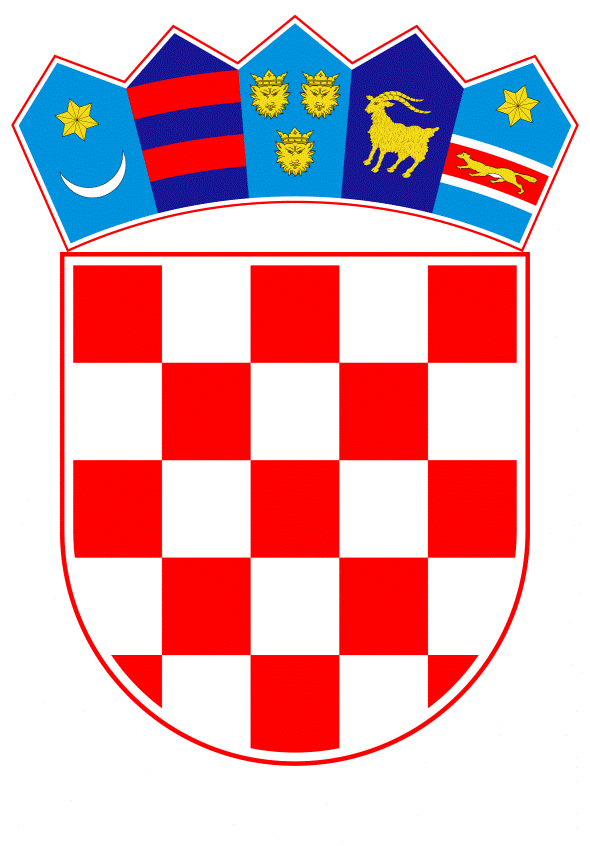 VLADA REPUBLIKE HRVATSKEZagreb, 25. srpnja 2019. godine______________________________________________________________________________________________________________________________________________________________________________________________________________________________P r i j e d l o g Na temelju članka 31. stavka 3. Zakona o Vladi Republike Hrvatske (Narodne novine broj 150/11, 119/14, 93/2016 i 116/2018) Vlada Republike Hrvatske je na sjednici održanoj ____________ 2019. godine donijelaZ A K L J U Č A KVlada Republike Hrvatske podupire aktivnosti radi uspostavljanja nove točke spajanja cesta između Općine Kotoriba (Republika Hrvatska) i Općine Murakeresztur (Mađarska).Zadužuje se Ministarstvo mora, prometa i infrastrukture da koordinira pokretanje postupka pregovora s mađarskom stranom, radi potpisivanja sporazuma za realizaciju aktivnosti iz točke 1. ovoga Zaključka, u suradnji s Ministarstvom vanjskih i europskih poslova, Ministarstvom financija, Ministarstvom unutarnjih poslova, Ministarstvom graditeljstva i prostornoga uređenja i Ministarstvom zaštite okoliša i energetike.Zadužuje se Ministarstvo mora, prometa i infrastrukture da, u suradnji s društvom Hrvatske ceste d.o.o., po uspostavi nove točke spajanja cesta iz točke 1. ovoga Zaključka, osigura izradu projektne dokumentacije i dobivanje svih suglasnosti i dozvola.Klasa: Ur.broj:Čakovec, ____________ 2019. godinePREDSJEDNIK

mr.sc. Andrej PlenkovićO B R A Z L O Ž E NJ ESukladno Uredbi o graničnim prijelazima u Republici Hrvatskoj (NN, br. 79/2013) određen je stalni granični prijelaz za međunarodni promet putnika u cestovnom prometa sa Mađarskom u Kotoribi. Za navedeni granični prijelaz nije donijeto rješenje o njegovom području, nije izgrađena potrebna infrastruktura za prijelaz, niti formirana potrebna zemljišna čestica pa time nije niti uspostavljen promet između dviju država na tom području. Uz rijeku Muru u predmetnom području dijela Mađarske živi hrvatska manjina koja je sačuvala nacionalni identitet (hrvatski jezik, kulturu i običaje), međutim ostala je potreba iskazana obje strane da se uspostavi stalni granični cestovni prijelaz Kotoriba – Murakeresztur čime bi se udaljenost između dviju općina koja sada preko graničnog prijelaza Goričan iznosi 50 km u jednom smjeru svela svega na 2-3 km stvarne udaljenosti između dviju općina preko rijeke Mure.Ovim zaključkom podupiru se aktivnosti u cilju uspostavljanja nove točke spajanja cesta između Općine Kotoriba (RH) i Općine Murakeresztur (Mađarska), zadužuje se Ministarstvo mora, prometa i infrastrukture da u suradnji sa tijelima državne uprave koordinira pokretanje postupka pregovora sa mađarskom stranom u cilju potpisivanje sporazuma za uspostavu nove točke spajanja cesta između Općine Kotoriba (RH) i Općine Murakeresztur (Mađarska).Po uspostavi nove točke spajanja cesta između Općine Kotoriba (RH) i Općine Murakeresztur (Mađarska), zadužuje se Ministarstvo mora, prometa i infrastrukture da u suradnji sa društvom Hrvatske ceste d.o.o. osigura izradu projektne dokumentacije i dobivanje svih suglasnosti i dozvola.Predlagatelj:Ministarstvo mora, prometa i infrastrukturePredmet:Prijedlog zaključka u vezi s uspostavljanjem nove točke spajanja cesta između Općine Kotoriba (Republika Hrvatska) i Općine Murakeresztur (Mađarska)